共青团湖南文理学院委员会    校团联字〔2020〕5号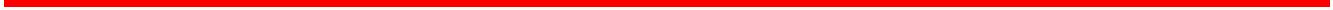 关于开展第十一届“感恩图强•励志成才”书信及演讲比赛活动的通知各团总支（分团委）： 为贯彻落实学校“八学期 八主题”大学生综合素质提升工程，进一步加强学生的思想道德建设和感恩教育，培养提高大学生的应用写作和演讲能力，打造我校感恩教育活动品牌，团委、学工部研究决定今年继续在全校青年学生中组织开展以“感恩图强•励志成才”为主题的书信及演讲比赛活动。 一、组织机构主办单位：共青团湖南文理学院委员会、学生工作部（处）承办单位：化学与材料工程学院团总支二、活动主题第十一届书信及演讲比赛活动以“感恩图强•励志成才”为主题，以“感谢祖国赋予我幸福”、“感谢学校抚育我成长”、“感谢老师培养我成才”、“感谢父母养育我成人”“感谢亲友关心我成长”、“感谢伙伴陪伴我成长”等为副标题，引导全校青年学生通过书信和演讲的方式表达自己对“知恩、感恩、诚信、友善”等正能量价值观的理解和践行，表达对父母、师长、同学伙伴给予关怀和爱护的感恩之情，树立诚实守信、爱国爱家的优良道德情操，营造青年学生坚定理想信念、励志努力学习的良好风气。三、活动方式1.面向父母、师长、同学伙伴以及给予过我们关怀和爱护的人写一封信并邮寄。2.各学院举办“感恩图强•励志成才”为主题的演讲比赛。四、活动时间 1.写信并邮寄：12月14日-12月20日2.书信回复：12月30日前 3.单位活动总结与书信作品上交（包含30%比例的回信）：12月30日之前。4.各学院组织演讲比赛时间：12月14日—12月24日5.演讲比赛决赛时间待定。五、参与对象1.书信活动要求2019-2020级学生100%参加，2018-2017级学生自愿报名参加。2.演讲比赛各学院学生自愿报名。六、活动要求 （一）书信活动1.书写体裁为书信。2.书信内容主要是对在自己成长过程中给予过关怀、帮助的老师、亲人、长辈、朋友的感恩，并结合自身实际情况谈如何激励自己奋勇向前、规划人生、发愤图强做一名新时代优秀大学生，以优异的学习成绩、良好的人格品质回报社会、回报关心自己的人。3.书信写好后，须邮寄给致信对象。对象可以是自己人生历程中某位老师、父母、亲友、伙伴等。经学生自愿，可将信件（包括回信）复印件上交各学院团总支参加全校优秀书信的评比。 4.学校将组织校内外相关媒体以及我校相关专家对不涉及个人隐私、学生自愿上交的书信进行评选，获奖者将颁发荣誉证书。学院组织奖的基本条件是参与面广泛（以书信草稿或回信为据）；有一定面的书信往返，真切感人，写作水平高；组织工作周到严谨，效果好。（二）演讲比赛本次比赛分初赛和决赛两个阶段进行。初赛阶段选手由各学院举行“感恩图强•励志成才”为主题的演讲比赛选出优胜者。12月25之前完成初赛的选拔，并推举一名优胜者参加决赛。七、活动评奖 本次活动设学院组织奖五个，书信活动设个人一等奖、二等奖、三等奖、优胜奖各若干名。演讲比赛设一等奖3名、二等奖5名、三等奖8名、优胜奖若干名。八、组织要求 1.各学院要高度重视，采取有效措施发动每一位在校学生都参与到该项活动中来。 2.12月30日前，各学院将活动总结、作品汇集以及推荐参评优秀作品（不少于20件，包含30%比例的回信）、演讲比赛推荐表（附件1）的电子档发至指定邮箱，纸质材料交至化学与材料工程学院团总支办公室（老校区红楼-121办公室）。 3.为保证活动的有效推进，各学院团总支（分团委）要精心组织，注重实效，真正达到活动预期目的。活动过程中各学院要充分利用校内外报刊、网络、展板等宣传工具大力宣传活动开展的情况，并于活动结束后对活动组织优秀单位与典型个人予以表彰。 九、联系方式团   委：谢世琦 0736-7186043化学与材料工程学院：严杨 18821958876；1004323362@qq.com团  委    学生工作部（处） 2020年12月10日附件1     湖南文理学院“感恩图强•励志成才”主题演讲比赛参赛者推荐表姓    名院    系专业班级手机号码微信号指导老师演讲稿全文电子档：   演讲稿全文电子档：   演讲稿全文电子档：   